KINDERGARTEN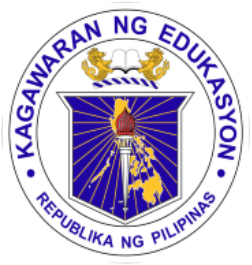 DAILY LESSON LOGSCHOOL:TEACHING DATES: KINDERGARTENDAILY LESSON LOGTEACHER:WEEK NO. 37KINDERGARTENDAILY LESSON LOGCONTENT FOCUS: Pag-alagasamganakikitasa KomunidadQUARTER: FOURTHBLOCKS OF TIMEIndicate the following:Learning Area (LA)Content Standards (CS)Performance Standards (PS)Learning Competency Code (LCC)MONDAYTUESDAYWEDNESDAYTHURSDAYFRIDAYARRIVAL TIME(10 mins)LA: LLC(Language, Literacy and Communication)Daily Routine:National AnthemOpening PrayerExerciseKamustahanAttendance BalitaanDaily Routine:National AnthemOpening PrayerExerciseKamustahanAttendance BalitaanDaily Routine:National AnthemOpening PrayerExerciseKamustahanAttendance BalitaanDaily Routine:National AnthemOpening PrayerExerciseKamustahanAttendance BalitaanDaily Routine:National AnthemOpening PrayerExerciseKamustahanAttendance BalitaanARRIVAL TIME(10 mins)CS:  The child demonstrates an understanding of:kahalagahan ng pagkakaroon ng masiglangpangangatawankanyangkapaligiran at naiiugnayditoangangkopnapaggalaw ng katawanincreasing his/her conversation skillspaggalangDaily Routine:National AnthemOpening PrayerExerciseKamustahanAttendance BalitaanDaily Routine:National AnthemOpening PrayerExerciseKamustahanAttendance BalitaanDaily Routine:National AnthemOpening PrayerExerciseKamustahanAttendance BalitaanDaily Routine:National AnthemOpening PrayerExerciseKamustahanAttendance BalitaanDaily Routine:National AnthemOpening PrayerExerciseKamustahanAttendance BalitaanARRIVAL TIME(10 mins)PS: The child shall be able to:sapatnalakasnamagagamitsaspagsalisamga pang-araw-arawnagawainmaayosnagalaw at koordinasyon ng mgabahagi ng katawanconfidently speaks and expresses his/her feelings and ideas in words that makes senseDaily Routine:National AnthemOpening PrayerExerciseKamustahanAttendance BalitaanDaily Routine:National AnthemOpening PrayerExerciseKamustahanAttendance BalitaanDaily Routine:National AnthemOpening PrayerExerciseKamustahanAttendance BalitaanDaily Routine:National AnthemOpening PrayerExerciseKamustahanAttendance BalitaanDaily Routine:National AnthemOpening PrayerExerciseKamustahanAttendance BalitaanARRIVAL TIME(10 mins)LCC: KPKPF-Ia-2, KPKGM-Ia-1KPKGM-Ie-2, KPKGM-Ig-3 LLKVPD-Ia-13KAKPS-00-14KAKPS-OO-15Daily Routine:National AnthemOpening PrayerExerciseKamustahanAttendance BalitaanDaily Routine:National AnthemOpening PrayerExerciseKamustahanAttendance BalitaanDaily Routine:National AnthemOpening PrayerExerciseKamustahanAttendance BalitaanDaily Routine:National AnthemOpening PrayerExerciseKamustahanAttendance BalitaanDaily Routine:National AnthemOpening PrayerExerciseKamustahanAttendance BalitaanMEETING TIME 1(10mins)LA:(SE)PAGPAPAUNLAD SA KAKAYAHANG SOSYO-EMOSYUNAL Mensahe: Angmgatao ay dapatingatanangmgailog, dagat, lawasahindipagtatapon ng mgabasura.Tanong: Paanonatinmapangalagaanangmgaanyongtubig?Bakitkailanagangpanatilihingmalinisangmgaanyongtubig?Mensahe: Angmgatao ay dapatpangalagaanangmgapunosakomunidad.Tanong: Paanonatinmapangalagaanangmgapunosaatingkomonidad?Mensahe: Angmgatao ay dapatalagaanangmgahayopsakomunidad.Tanong: Paanonatinpangalagaanangmgahayopsaatingkomunidad?Mensahe: Dapatmagtanim ng mgapunoangmgataosakomunidad.Tanong: Sa tinginmo, kailangan panatingmagtanim ng mgapuno?Bakit?Mensahe: Angmgataosakomunidad ay dapatpatigilinangkapwasapagpuputol ng mgapuno.Tanong: Paanonatinmapipigilanangmgataosapagpuputil ng mgapuno? Anoangmangyayari kungpatuloytayongnamumutol ng mgapuno?MEETING TIME 1(10mins)CS: Angbata ay nagkakaroon ng pag-unawasa:konsepto ng pamilya, paaralan at komunidadbilangkasapinitoMensahe: Angmgatao ay dapatingatanangmgailog, dagat, lawasahindipagtatapon ng mgabasura.Tanong: Paanonatinmapangalagaanangmgaanyongtubig?Bakitkailanagangpanatilihingmalinisangmgaanyongtubig?Mensahe: Angmgatao ay dapatpangalagaanangmgapunosakomunidad.Tanong: Paanonatinmapangalagaanangmgapunosaatingkomonidad?Mensahe: Angmgatao ay dapatalagaanangmgahayopsakomunidad.Tanong: Paanonatinpangalagaanangmgahayopsaatingkomunidad?Mensahe: Dapatmagtanim ng mgapunoangmgataosakomunidad.Tanong: Sa tinginmo, kailangan panatingmagtanim ng mgapuno?Bakit?Mensahe: Angmgataosakomunidad ay dapatpatigilinangkapwasapagpuputol ng mgapuno.Tanong: Paanonatinmapipigilanangmgataosapagpuputil ng mgapuno? Anoangmangyayari kungpatuloytayongnamumutol ng mgapuno?MEETING TIME 1(10mins)PS:Angbata ay nagpapamalas ng:pagmamalaki at kasiyahangmakapagkwento ng sarlingkaranasanbilangkabahagi ng pamilya, paaralan at komunidad.Mensahe: Angmgatao ay dapatingatanangmgailog, dagat, lawasahindipagtatapon ng mgabasura.Tanong: Paanonatinmapangalagaanangmgaanyongtubig?Bakitkailanagangpanatilihingmalinisangmgaanyongtubig?Mensahe: Angmgatao ay dapatpangalagaanangmgapunosakomunidad.Tanong: Paanonatinmapangalagaanangmgapunosaatingkomonidad?Mensahe: Angmgatao ay dapatalagaanangmgahayopsakomunidad.Tanong: Paanonatinpangalagaanangmgahayopsaatingkomunidad?Mensahe: Dapatmagtanim ng mgapunoangmgataosakomunidad.Tanong: Sa tinginmo, kailangan panatingmagtanim ng mgapuno?Bakit?Mensahe: Angmgataosakomunidad ay dapatpatigilinangkapwasapagpuputol ng mgapuno.Tanong: Paanonatinmapipigilanangmgataosapagpuputil ng mgapuno? Anoangmangyayari kungpatuloytayongnamumutol ng mgapuno?MEETING TIME 1(10mins)LCC:  KMKPAra-00-1 to 5KMKPKom-00-2 to 5Mensahe: Angmgatao ay dapatingatanangmgailog, dagat, lawasahindipagtatapon ng mgabasura.Tanong: Paanonatinmapangalagaanangmgaanyongtubig?Bakitkailanagangpanatilihingmalinisangmgaanyongtubig?Mensahe: Angmgatao ay dapatpangalagaanangmgapunosakomunidad.Tanong: Paanonatinmapangalagaanangmgapunosaatingkomonidad?Mensahe: Angmgatao ay dapatalagaanangmgahayopsakomunidad.Tanong: Paanonatinpangalagaanangmgahayopsaatingkomunidad?Mensahe: Dapatmagtanim ng mgapunoangmgataosakomunidad.Tanong: Sa tinginmo, kailangan panatingmagtanim ng mgapuno?Bakit?Mensahe: Angmgataosakomunidad ay dapatpatigilinangkapwasapagpuputol ng mgapuno.Tanong: Paanonatinmapipigilanangmgataosapagpuputil ng mgapuno? Anoangmangyayari kungpatuloytayongnamumutol ng mgapuno?WORK PERIOD 1LA: SE (PagpapaunladsaKakayahangSosyo-Emosyunal)KP (Kalusugangpisikal at pagpapaunlad ng kakayahang motor) Pamamatnubay ng Guro:(Teacher-Supervised):Anoangmangyayari kungpatuloy pa rinangmgataosapagtapon ng mgabasurasamgaanyongtubig? Fish it outKKMKPKom-00-4KPKPKK-Ih-4MalayangPaggawa:(Mungkahing Gawain)Word sortLLKPA-Ig-7Make a MatchLLKAK-Ih-3Letter MosaicLLKAK-Ih-3KPKFM-00-1.3Mystery WorkLLKAK-Ih-3Where is the sound?LLKAK-Ih-3LLKV-00-5Pamamatnubay ng Guro:(Teacher-Supervised):Nature WalkKKMKPKom-00-4KAKPS-00-5MalayangPaggawa:(Mungkahing Gawain)Word sortLLKPA-Ig-7Make a MatchLLKAK-Ih-3Letter MosaicLLKAK-Ih-3KPKFM-00-1.3Mystery WorkLLKAK-Ih-3Where is the sound?LLKAK-Ih-3LLKV-00-5Pamamatnubay ng Guro:(Teacher-Supervised):Poster: Caring for the CommunityKAKPS-00-5SKAMP-00-1KKMKPKom-00-4MalayangPaggawa:(Mungkahing Gawain)Word sortLLKPA-Ig-7Make a MatchLLKAK-Ih-3Letter MosaicLLKAK-Ih-3KPKFM-00-1.3Mystery WorkLLKAK-Ih-3Where is the sound?LLKAK-Ih-3LLKV-00-5Pamamatnubay ng Guro:(Teacher-Supervised):Big Book: Caring for our CommunityKKMKPKom-00-4SKMP-00-5MalayangPaggawa:(Mungkahing Gawain)Word sortLLKPA-Ig-7Make a MatchLLKAK-Ih-3Letter MosaicLLKAK-Ih-3KPKFM-00-1.3Mystery WorkLLKAK-Ih-3Where is the sound?LLKAK-Ih-3LLKV-00-5Pamamatnubay ng Guro:(Teacher-Supervised):Plant Helper ActivityKKMKPKom-00-4 to 5MalayangPaggawa:(Mungkahing Gawain)Word sortLLKPA-Ig-7Make a MatchLLKAK-Ih-3Letter MosaicLLKAK-Ih-3KPKFM-00-1.3Mystery WorkLLKAK-Ih-3Where is the sound?LLKAK-Ih-3LLKV-00-5WORK PERIOD 1CS: Angbata ay nagkakaroon ng pag-unawasa:sarilingkakayahangsumubokgamitinnangmaayosangkamayupanglumikha/lumimbagpagpapahayag ng kaisipan at imahinasyonsamalikhain at malayangpamamaraan.Pamamatnubay ng Guro:(Teacher-Supervised):Anoangmangyayari kungpatuloy pa rinangmgataosapagtapon ng mgabasurasamgaanyongtubig? Fish it outKKMKPKom-00-4KPKPKK-Ih-4MalayangPaggawa:(Mungkahing Gawain)Word sortLLKPA-Ig-7Make a MatchLLKAK-Ih-3Letter MosaicLLKAK-Ih-3KPKFM-00-1.3Mystery WorkLLKAK-Ih-3Where is the sound?LLKAK-Ih-3LLKV-00-5Pamamatnubay ng Guro:(Teacher-Supervised):Nature WalkKKMKPKom-00-4KAKPS-00-5MalayangPaggawa:(Mungkahing Gawain)Word sortLLKPA-Ig-7Make a MatchLLKAK-Ih-3Letter MosaicLLKAK-Ih-3KPKFM-00-1.3Mystery WorkLLKAK-Ih-3Where is the sound?LLKAK-Ih-3LLKV-00-5Pamamatnubay ng Guro:(Teacher-Supervised):Poster: Caring for the CommunityKAKPS-00-5SKAMP-00-1KKMKPKom-00-4MalayangPaggawa:(Mungkahing Gawain)Word sortLLKPA-Ig-7Make a MatchLLKAK-Ih-3Letter MosaicLLKAK-Ih-3KPKFM-00-1.3Mystery WorkLLKAK-Ih-3Where is the sound?LLKAK-Ih-3LLKV-00-5Pamamatnubay ng Guro:(Teacher-Supervised):Big Book: Caring for our CommunityKKMKPKom-00-4SKMP-00-5MalayangPaggawa:(Mungkahing Gawain)Word sortLLKPA-Ig-7Make a MatchLLKAK-Ih-3Letter MosaicLLKAK-Ih-3KPKFM-00-1.3Mystery WorkLLKAK-Ih-3Where is the sound?LLKAK-Ih-3LLKV-00-5Pamamatnubay ng Guro:(Teacher-Supervised):Plant Helper ActivityKKMKPKom-00-4 to 5MalayangPaggawa:(Mungkahing Gawain)Word sortLLKPA-Ig-7Make a MatchLLKAK-Ih-3Letter MosaicLLKAK-Ih-3KPKFM-00-1.3Mystery WorkLLKAK-Ih-3Where is the sound?LLKAK-Ih-3LLKV-00-5WORK PERIOD 1PS: Angbata ay nagpapamalas ng:kakayahanggamitinangkamay at dalirikakayahangmaipahayagangkaisipan, damdamin, saloobin at imahinasyobsapamamagitan ng malikhaingpagguhit/pagpintaPamamatnubay ng Guro:(Teacher-Supervised):Anoangmangyayari kungpatuloy pa rinangmgataosapagtapon ng mgabasurasamgaanyongtubig? Fish it outKKMKPKom-00-4KPKPKK-Ih-4MalayangPaggawa:(Mungkahing Gawain)Word sortLLKPA-Ig-7Make a MatchLLKAK-Ih-3Letter MosaicLLKAK-Ih-3KPKFM-00-1.3Mystery WorkLLKAK-Ih-3Where is the sound?LLKAK-Ih-3LLKV-00-5Pamamatnubay ng Guro:(Teacher-Supervised):Nature WalkKKMKPKom-00-4KAKPS-00-5MalayangPaggawa:(Mungkahing Gawain)Word sortLLKPA-Ig-7Make a MatchLLKAK-Ih-3Letter MosaicLLKAK-Ih-3KPKFM-00-1.3Mystery WorkLLKAK-Ih-3Where is the sound?LLKAK-Ih-3LLKV-00-5Pamamatnubay ng Guro:(Teacher-Supervised):Poster: Caring for the CommunityKAKPS-00-5SKAMP-00-1KKMKPKom-00-4MalayangPaggawa:(Mungkahing Gawain)Word sortLLKPA-Ig-7Make a MatchLLKAK-Ih-3Letter MosaicLLKAK-Ih-3KPKFM-00-1.3Mystery WorkLLKAK-Ih-3Where is the sound?LLKAK-Ih-3LLKV-00-5Pamamatnubay ng Guro:(Teacher-Supervised):Big Book: Caring for our CommunityKKMKPKom-00-4SKMP-00-5MalayangPaggawa:(Mungkahing Gawain)Word sortLLKPA-Ig-7Make a MatchLLKAK-Ih-3Letter MosaicLLKAK-Ih-3KPKFM-00-1.3Mystery WorkLLKAK-Ih-3Where is the sound?LLKAK-Ih-3LLKV-00-5Pamamatnubay ng Guro:(Teacher-Supervised):Plant Helper ActivityKKMKPKom-00-4 to 5MalayangPaggawa:(Mungkahing Gawain)Word sortLLKPA-Ig-7Make a MatchLLKAK-Ih-3Letter MosaicLLKAK-Ih-3KPKFM-00-1.3Mystery WorkLLKAK-Ih-3Where is the sound?LLKAK-Ih-3LLKV-00-5WORK PERIOD 1LCC: KAKPS-00-1-3KPKFM-00-1.5     KPKFM-00-1.6     SKMP-00-6      SKMP-00-7     KMKPara-00-2     LKPA-Ig-1Pamamatnubay ng Guro:(Teacher-Supervised):Anoangmangyayari kungpatuloy pa rinangmgataosapagtapon ng mgabasurasamgaanyongtubig? Fish it outKKMKPKom-00-4KPKPKK-Ih-4MalayangPaggawa:(Mungkahing Gawain)Word sortLLKPA-Ig-7Make a MatchLLKAK-Ih-3Letter MosaicLLKAK-Ih-3KPKFM-00-1.3Mystery WorkLLKAK-Ih-3Where is the sound?LLKAK-Ih-3LLKV-00-5Pamamatnubay ng Guro:(Teacher-Supervised):Nature WalkKKMKPKom-00-4KAKPS-00-5MalayangPaggawa:(Mungkahing Gawain)Word sortLLKPA-Ig-7Make a MatchLLKAK-Ih-3Letter MosaicLLKAK-Ih-3KPKFM-00-1.3Mystery WorkLLKAK-Ih-3Where is the sound?LLKAK-Ih-3LLKV-00-5Pamamatnubay ng Guro:(Teacher-Supervised):Poster: Caring for the CommunityKAKPS-00-5SKAMP-00-1KKMKPKom-00-4MalayangPaggawa:(Mungkahing Gawain)Word sortLLKPA-Ig-7Make a MatchLLKAK-Ih-3Letter MosaicLLKAK-Ih-3KPKFM-00-1.3Mystery WorkLLKAK-Ih-3Where is the sound?LLKAK-Ih-3LLKV-00-5Pamamatnubay ng Guro:(Teacher-Supervised):Big Book: Caring for our CommunityKKMKPKom-00-4SKMP-00-5MalayangPaggawa:(Mungkahing Gawain)Word sortLLKPA-Ig-7Make a MatchLLKAK-Ih-3Letter MosaicLLKAK-Ih-3KPKFM-00-1.3Mystery WorkLLKAK-Ih-3Where is the sound?LLKAK-Ih-3LLKV-00-5Pamamatnubay ng Guro:(Teacher-Supervised):Plant Helper ActivityKKMKPKom-00-4 to 5MalayangPaggawa:(Mungkahing Gawain)Word sortLLKPA-Ig-7Make a MatchLLKAK-Ih-3Letter MosaicLLKAK-Ih-3KPKFM-00-1.3Mystery WorkLLKAK-Ih-3Where is the sound?LLKAK-Ih-3LLKV-00-5MEETING TIME 2LA: SE(PagpapaunladsaKakayahangSosyo-Emosyunal)Gawain: Anonganyongtubigangnakitamona?Gawain:Tula: The little Plant Imbitahananggruponasumamasapag-ikot para ibahagiangkanilangmganakitahabangsila aynaglalakadsaloob ng paaralan parasapaghahanap ng mgahalaman opuno.Basahin at talakayinangtulang:The little Plant o What makes a garden grow, grow, grow…?Basahinangsulat galling saalkalde.Magpakita ng larawan kung paanopangalagaanangkominidad. Sabihinkung paanomakakatulongangkanilangpamilyasapagpapanatili ngmalinis at tahimiknakomunidad.Awit: The Gardener Plants the SeedsItsy Bitsy Spider (MaliitnaGagamba)MEETING TIME 2CS: Angbata ay nagkakaroon ng pag-unawasa:sarilingugali at damdaminincrease his/her conversation skillsGawain: Anonganyongtubigangnakitamona?Gawain:Tula: The little Plant Imbitahananggruponasumamasapag-ikot para ibahagiangkanilangmganakitahabangsila aynaglalakadsaloob ng paaralan parasapaghahanap ng mgahalaman opuno.Basahin at talakayinangtulang:The little Plant o What makes a garden grow, grow, grow…?Basahinangsulat galling saalkalde.Magpakita ng larawan kung paanopangalagaanangkominidad. Sabihinkung paanomakakatulongangkanilangpamilyasapagpapanatili ngmalinis at tahimiknakomunidad.Awit: The Gardener Plants the SeedsItsy Bitsy Spider (MaliitnaGagamba)MEETING TIME 2PS:Angbata ay nagpapamalas ng:kakayangkontrolinangsarilingdamdamin at pag-uugali, gumawa ng desisyon at magtagumpaysakanyangmgagawainconfidently speaks and expresses his/her feelings and ideas in words that make sense.Gawain: Anonganyongtubigangnakitamona?Gawain:Tula: The little Plant Imbitahananggruponasumamasapag-ikot para ibahagiangkanilangmganakitahabangsila aynaglalakadsaloob ng paaralan parasapaghahanap ng mgahalaman opuno.Basahin at talakayinangtulang:The little Plant o What makes a garden grow, grow, grow…?Basahinangsulat galling saalkalde.Magpakita ng larawan kung paanopangalagaanangkominidad. Sabihinkung paanomakakatulongangkanilangpamilyasapagpapanatili ngmalinis at tahimiknakomunidad.Awit: The Gardener Plants the SeedsItsy Bitsy Spider (MaliitnaGagamba)MEETING TIME 2LCC: LLKOL-00-5LLKOL-1a-2Gawain: Anonganyongtubigangnakitamona?Gawain:Tula: The little Plant Imbitahananggruponasumamasapag-ikot para ibahagiangkanilangmganakitahabangsila aynaglalakadsaloob ng paaralan parasapaghahanap ng mgahalaman opuno.Basahin at talakayinangtulang:The little Plant o What makes a garden grow, grow, grow…?Basahinangsulat galling saalkalde.Magpakita ng larawan kung paanopangalagaanangkominidad. Sabihinkung paanomakakatulongangkanilangpamilyasapagpapanatili ngmalinis at tahimiknakomunidad.Awit: The Gardener Plants the SeedsItsy Bitsy Spider (MaliitnaGagamba)SUPERVISED RECESSLA: PKK PangangalagasaSarilingKalusugan at KaligtasanSNACK TIMESNACK TIMESNACK TIMESNACK TIMESNACK TIMESNACK TIMESUPERVISED RECESSCS: Angbata ay nagkakaroon ng pag-unawasa:* kakayahangpangalagaanangsarilingkalusugan at kaligtasanSNACK TIMESNACK TIMESNACK TIMESNACK TIMESNACK TIMESNACK TIMESUPERVISED RECESSPS:Angbata ay nagpapamalas ng:* pagsasagawa ng mgapangunahingkasanayanukolsapansarilingkalinisansa pang-araw-arawnapamumuhay at pangangalaga para sasarilingkaligtasanSNACK TIMESNACK TIMESNACK TIMESNACK TIMESNACK TIMESNACK TIMESUPERVISED RECESSLCC: KPKPKK-Ih-1SNACK TIMESNACK TIMESNACK TIMESNACK TIMESNACK TIMESNACK TIMENAP TIMENAP TIMENAP TIMENAP TIMENAP TIMENAP TIMENAP TIMENAP TIMESTORYLA: BPA (Book and Print Awareness)Kwento: AngIsdana Gusting LumipadKwento:HalinangMamasyalsa HardinKuwento: Ang Tigre saHawlaKuwento: AngMaliitnaPulangInahinKwento: AngMaliitnaPulangInahinSTORYCS: The child demonstrates an understanding of:book familiarity, awareness that there is a story to read with a beginning and an en, written by author(s), and illustrated by someoneKwento: AngIsdana Gusting LumipadKwento:HalinangMamasyalsa HardinKuwento: Ang Tigre saHawlaKuwento: AngMaliitnaPulangInahinKwento: AngMaliitnaPulangInahinSTORYPS: The child shall be able to:use book – handle and turn the pages; take care of books; enjoy listening to stories repeatedly and may play pretend-reading and associates him/herself with the story Kwento: AngIsdana Gusting LumipadKwento:HalinangMamasyalsa HardinKuwento: Ang Tigre saHawlaKuwento: AngMaliitnaPulangInahinKwento: AngMaliitnaPulangInahinSTORYLCC: LLKBPA-00-2 to 8Kwento: AngIsdana Gusting LumipadKwento:HalinangMamasyalsa HardinKuwento: Ang Tigre saHawlaKuwento: AngMaliitnaPulangInahinKwento: AngMaliitnaPulangInahinWORK PERIOD 2LA: M (Mathematics)Pamamatnubay ng Guro:Kwento ng multiplikasyonPagbilang 2-3 gruponaparehoangdami) MKAT-00-15MalayangPaggawa:(Mungkahing Gawain)Writing (1,2,3,4,5,6,7,8,9)MKC-00-3Subtraction CardsMKAT-00-3, 8,10,14Laruang Blocks MKSC- 00-4TapatanMKSC-00-4, 19KAKPS-00-5KAKPS-00-19Egg-OMKAT-00-8Pamamatnubay ng Guro:Field trip to the sari-sari storebatch 2 KMKPKom-00-2 to 6 KKPS-00-5MalayangPaggawa:(Mungkahing Gawain)Writing (1,2,3,4,5,6,7,8,9)MKC-00-3Subtraction CardsMKAT-00-3, 8,10,14Laruang Blocks MKSC- 00-4TapatanMKSC-00-4, 19KAKPS-00-5KAKPS-00-19Egg-OMKAT-00-8Pamamatnubay ng Guro:Subtraction cards (writing numbersentence) MKAT-00-4MKAT-00-9MalayangPaggawa:(Mungkahing Gawain)Writing (1,2,3,4,5,6,7,8,9)MKC-00-3Subtraction CardsMKAT-00-3, 8,10,14Laruang Blocks MKSC- 00-4TapatanMKSC-00-4, 19KAKPS-00-5KAKPS-00-19Egg-OMKAT-00-8Pamamatnubay ng Guro:Measuring Mass (How Heavy?)MKME-00-1 to 2MalayangPaggawa:(Mungkahing Gawain)Writing (1,2,3,4,5,6,7,8,9)MKC-00-3Subtraction CardsMKAT-00-3, 8,10,14Laruang Blocks MKSC- 00-4TapatanMKSC-00-4, 19KAKPS-00-5KAKPS-00-19Egg-OMKAT-00-8Pamamatnubay ng Guro:Balloons MKAT-00-4,8,9,26MalayangPaggawa:(Mungkahing Gawain)Writing (1,2,3,4,5,6,7,8,9)MKC-00-3Subtraction CardsMKAT-00-3, 8,10,14Laruang Blocks MKSC- 00-4TapatanMKSC-00-4, 19KAKPS-00-5KAKPS-00-19Egg-OMKAT-00-8WORK PERIOD 2CS: CS: The child demonstrates an understanding of:* Objects in the environment have properties or attributes (e.g., color, size, shapes, and functions) and that objects can be manipulated based on these properties and attributes*concepts of size, length, weight, time, and moneyPamamatnubay ng Guro:Kwento ng multiplikasyonPagbilang 2-3 gruponaparehoangdami) MKAT-00-15MalayangPaggawa:(Mungkahing Gawain)Writing (1,2,3,4,5,6,7,8,9)MKC-00-3Subtraction CardsMKAT-00-3, 8,10,14Laruang Blocks MKSC- 00-4TapatanMKSC-00-4, 19KAKPS-00-5KAKPS-00-19Egg-OMKAT-00-8Pamamatnubay ng Guro:Field trip to the sari-sari storebatch 2 KMKPKom-00-2 to 6 KKPS-00-5MalayangPaggawa:(Mungkahing Gawain)Writing (1,2,3,4,5,6,7,8,9)MKC-00-3Subtraction CardsMKAT-00-3, 8,10,14Laruang Blocks MKSC- 00-4TapatanMKSC-00-4, 19KAKPS-00-5KAKPS-00-19Egg-OMKAT-00-8Pamamatnubay ng Guro:Subtraction cards (writing numbersentence) MKAT-00-4MKAT-00-9MalayangPaggawa:(Mungkahing Gawain)Writing (1,2,3,4,5,6,7,8,9)MKC-00-3Subtraction CardsMKAT-00-3, 8,10,14Laruang Blocks MKSC- 00-4TapatanMKSC-00-4, 19KAKPS-00-5KAKPS-00-19Egg-OMKAT-00-8Pamamatnubay ng Guro:Measuring Mass (How Heavy?)MKME-00-1 to 2MalayangPaggawa:(Mungkahing Gawain)Writing (1,2,3,4,5,6,7,8,9)MKC-00-3Subtraction CardsMKAT-00-3, 8,10,14Laruang Blocks MKSC- 00-4TapatanMKSC-00-4, 19KAKPS-00-5KAKPS-00-19Egg-OMKAT-00-8Pamamatnubay ng Guro:Balloons MKAT-00-4,8,9,26MalayangPaggawa:(Mungkahing Gawain)Writing (1,2,3,4,5,6,7,8,9)MKC-00-3Subtraction CardsMKAT-00-3, 8,10,14Laruang Blocks MKSC- 00-4TapatanMKSC-00-4, 19KAKPS-00-5KAKPS-00-19Egg-OMKAT-00-8WORK PERIOD 2PS: The child shall be able to:* manipulate objects based on properties or attributes*use arbitrary measuring tools/means to determine size, length, weight of things around him/her.Pamamatnubay ng Guro:Kwento ng multiplikasyonPagbilang 2-3 gruponaparehoangdami) MKAT-00-15MalayangPaggawa:(Mungkahing Gawain)Writing (1,2,3,4,5,6,7,8,9)MKC-00-3Subtraction CardsMKAT-00-3, 8,10,14Laruang Blocks MKSC- 00-4TapatanMKSC-00-4, 19KAKPS-00-5KAKPS-00-19Egg-OMKAT-00-8Pamamatnubay ng Guro:Field trip to the sari-sari storebatch 2 KMKPKom-00-2 to 6 KKPS-00-5MalayangPaggawa:(Mungkahing Gawain)Writing (1,2,3,4,5,6,7,8,9)MKC-00-3Subtraction CardsMKAT-00-3, 8,10,14Laruang Blocks MKSC- 00-4TapatanMKSC-00-4, 19KAKPS-00-5KAKPS-00-19Egg-OMKAT-00-8Pamamatnubay ng Guro:Subtraction cards (writing numbersentence) MKAT-00-4MKAT-00-9MalayangPaggawa:(Mungkahing Gawain)Writing (1,2,3,4,5,6,7,8,9)MKC-00-3Subtraction CardsMKAT-00-3, 8,10,14Laruang Blocks MKSC- 00-4TapatanMKSC-00-4, 19KAKPS-00-5KAKPS-00-19Egg-OMKAT-00-8Pamamatnubay ng Guro:Measuring Mass (How Heavy?)MKME-00-1 to 2MalayangPaggawa:(Mungkahing Gawain)Writing (1,2,3,4,5,6,7,8,9)MKC-00-3Subtraction CardsMKAT-00-3, 8,10,14Laruang Blocks MKSC- 00-4TapatanMKSC-00-4, 19KAKPS-00-5KAKPS-00-19Egg-OMKAT-00-8Pamamatnubay ng Guro:Balloons MKAT-00-4,8,9,26MalayangPaggawa:(Mungkahing Gawain)Writing (1,2,3,4,5,6,7,8,9)MKC-00-3Subtraction CardsMKAT-00-3, 8,10,14Laruang Blocks MKSC- 00-4TapatanMKSC-00-4, 19KAKPS-00-5KAKPS-00-19Egg-OMKAT-00-8WORK PERIOD 2LCC: MKSC- 00-4MKME -00-1MKC-00-2 TO 6MKAT-00-1Pamamatnubay ng Guro:Kwento ng multiplikasyonPagbilang 2-3 gruponaparehoangdami) MKAT-00-15MalayangPaggawa:(Mungkahing Gawain)Writing (1,2,3,4,5,6,7,8,9)MKC-00-3Subtraction CardsMKAT-00-3, 8,10,14Laruang Blocks MKSC- 00-4TapatanMKSC-00-4, 19KAKPS-00-5KAKPS-00-19Egg-OMKAT-00-8Pamamatnubay ng Guro:Field trip to the sari-sari storebatch 2 KMKPKom-00-2 to 6 KKPS-00-5MalayangPaggawa:(Mungkahing Gawain)Writing (1,2,3,4,5,6,7,8,9)MKC-00-3Subtraction CardsMKAT-00-3, 8,10,14Laruang Blocks MKSC- 00-4TapatanMKSC-00-4, 19KAKPS-00-5KAKPS-00-19Egg-OMKAT-00-8Pamamatnubay ng Guro:Subtraction cards (writing numbersentence) MKAT-00-4MKAT-00-9MalayangPaggawa:(Mungkahing Gawain)Writing (1,2,3,4,5,6,7,8,9)MKC-00-3Subtraction CardsMKAT-00-3, 8,10,14Laruang Blocks MKSC- 00-4TapatanMKSC-00-4, 19KAKPS-00-5KAKPS-00-19Egg-OMKAT-00-8Pamamatnubay ng Guro:Measuring Mass (How Heavy?)MKME-00-1 to 2MalayangPaggawa:(Mungkahing Gawain)Writing (1,2,3,4,5,6,7,8,9)MKC-00-3Subtraction CardsMKAT-00-3, 8,10,14Laruang Blocks MKSC- 00-4TapatanMKSC-00-4, 19KAKPS-00-5KAKPS-00-19Egg-OMKAT-00-8Pamamatnubay ng Guro:Balloons MKAT-00-4,8,9,26MalayangPaggawa:(Mungkahing Gawain)Writing (1,2,3,4,5,6,7,8,9)MKC-00-3Subtraction CardsMKAT-00-3, 8,10,14Laruang Blocks MKSC- 00-4TapatanMKSC-00-4, 19KAKPS-00-5KAKPS-00-19Egg-OMKAT-00-8INDOOR/OUTDOORLA: KP (KalusugangPisikal at Pagpapaunlad ng Kakayahang Motor)Family scavenger HuntKAKPS-00-19KPKGM-Ie-2Names HopscotchKAKPS-00-19LLKAPD-Id-6Pagtatanim ng Palay RelayPNEKBS-Ic-3KPKGM-1g-3KKMKPKom-00-4 to 5Ten and outKPKGM-1e-2KPKGM-1g-3Animal relayKPKGM-1e-2KPKGM-1g-3PNE-KA-Ie-1INDOOR/OUTDOORCS: Angbata ay nagkakaroon ng pag-unawasa:* kanyangkapaligiran at naiuugnayditoangangkopnapaggalaw ng katawanFamily scavenger HuntKAKPS-00-19KPKGM-Ie-2Names HopscotchKAKPS-00-19LLKAPD-Id-6Pagtatanim ng Palay RelayPNEKBS-Ic-3KPKGM-1g-3KKMKPKom-00-4 to 5Ten and outKPKGM-1e-2KPKGM-1g-3Animal relayKPKGM-1e-2KPKGM-1g-3PNE-KA-Ie-1INDOOR/OUTDOORPS: Angbata ay nagpapamalas ng:* maayosnagalaw at koordinasyon ng mgabahagi ng katawanFamily scavenger HuntKAKPS-00-19KPKGM-Ie-2Names HopscotchKAKPS-00-19LLKAPD-Id-6Pagtatanim ng Palay RelayPNEKBS-Ic-3KPKGM-1g-3KKMKPKom-00-4 to 5Ten and outKPKGM-1e-2KPKGM-1g-3Animal relayKPKGM-1e-2KPKGM-1g-3PNE-KA-Ie-1INDOOR/OUTDOORLCC: KPKGM-Ia-1 to 3Family scavenger HuntKAKPS-00-19KPKGM-Ie-2Names HopscotchKAKPS-00-19LLKAPD-Id-6Pagtatanim ng Palay RelayPNEKBS-Ic-3KPKGM-1g-3KKMKPKom-00-4 to 5Ten and outKPKGM-1e-2KPKGM-1g-3Animal relayKPKGM-1e-2KPKGM-1g-3PNE-KA-Ie-1MEETING TIME 3DISMISSAL ROUTINEDISMISSAL ROUTINEDISMISSAL ROUTINEDISMISSAL ROUTINEDISMISSAL ROUTINEDISMISSAL ROUTINEDISMISSAL ROUTINEREMARKSREMARKSREFLECTIONReflect on your teaching and assess yourself as a teacher. Think about your students’ progress this week. What works? What else needs to be done to help the students learn? Identify what help your instructional supervisors can provide for you so when you meet them, you can ask them relevant questions.No. of learners who earned 80% in the evaluation.No. of learners who require additional activities for remediation.Did the remedial lessons work? No. of learners who have caught up with the lesson.No. of learners who continue to require remediationWhich of my teaching strategies worked well? Why did these work?What difficulties dis I encounter which my principal or supervisor can help me solve?What innovation or localized materials did I use/discover which I wish to share with other teachers?